	ПРОЕКТ                       
            Собрание депутатов Шемуршинского муниципального округаЧувашской Республики решило:Принять к сведению прилагаемый прогноз социально-экономического развития Шемуршинского муниципального округа на 2023 год и на плановый период 2024 и 2025 годов.Председатель Собрания депутатовШемуршинского муниципального округа Чувашской Республики              				                     Ю.Ф. Ермолаев                          		     	 Пояснительная запискак прогнозу социально-экономического развития Шемуршинского муниципального округа Чувашской Республики на 2023 год и на плановый период 2024 и 2025 годов      Прогноз социально - экономического развития Шемуршинского муниципального округа Чувашской Республики на 2023 год и на плановый период 2024-2025 годов (далее – прогноз) подготовлен с учетом ожидаемых внешних условий и принимаемых мер экономической политики округа, республики, а также Российской Федерации в целом в прогнозируемом периоде, с учетом оценки ожидаемых результатов 2022 года и тенденций развития экономики и социальной сферы в 2023-2025 годах с применением установленных Министерством экономического развития и имущественных отношений Чувашской Республики индексов-дефляторов.      Основными целями социально-экономического развития Шемуршинского муниципального округа в среднесрочной перспективе являются:      поддержание устойчивого экономического  роста;      совершенствование системы управления жилищно-коммунальным хозяйством, развитие транспортной инфраструктуры;       повышения качества и доступности социальных услуг для населения;      уменьшение доли населения с доходами ниже прожиточного минимума;      повышение качества жизни населения;      создание условий для развития малого и среднего предпринимательства;      повышение бюджетной устойчивости, эффективности бюджетных расходов;      рост производства продукции, товаров и услуг за счет привлечения инвестиций в основной капитал.Демография      Демографическая ситуация в муниципальном округе характеризуется уменьшением численности населения в результате естественной убыли, низким уровнем рождаемости и высоким уровнем смертности. К основным причинам смертности необходимо отнести снижение показателей состояния здоровья населения, низкий уровень жизни значительной части населения.        За январь-август 2022 года в районе родилось 52 ребенка (в 2021г. -76), что на 24 ребенка меньше  2021 года. Умерло 126 человек (в 2021г. -186), что на 60 человек меньше чем в  2021 году. Число умерших превысило число родившихся в 2,4 раза (в целом по республике-1,6 раза).					      Зарегистрировано за январь-август  2022  года 49 браков, (в 2021г. -52) что на 3 пары  меньше, чем за аналогичный период  2021 года.  Расторжено 15  браков, (в 2021г.- 20) что на 5 браков  меньше, чем за аналогичный период 2021 года.      Миграционная убыль в январе – августе 2022 года составила 59 человек против 52 человек в январе – августе  2021 года. 			      По оценке в 2023 году ожидаемая численность постоянного населения Шемуршинского р муниципального округа составит 11,184 тыс. человек, по прогнозу в 2025 году – 11,276 тыс. человек.      В прогнозируемом периоде на динамику смертности окажет влияние изменение возрастной структуры населения, прежде всего, процесс старения населения, а также высокая смертность мужчин трудоспособного возраста, в основном от внешних причин смерти. Мероприятия по сокращению уровня смертности, прежде всего граждан трудоспособного возраста, будут способствовать снижению возрастных коэффициентов смертности, что, тем не менее, не сможет компенсировать тенденции в рождаемости, связанные с сокращением числа женщин ране - и средне - репродуктивного возраста (20 лет – 34 года), а также откладыванием рождения первого ребенка на более поздний период и приведет к сохранению естественной убыли населения вплоть до 2025 года.      Вместе с тем при расчете и базового, и консервативного вариантов прогноза, учтены реализуемые и планируемые в 2023 - 2025 годах меры социальной поддержки семей с детьми федерального и республиканского уровня, а также меры, направленные на снижение смертности от болезней системы кровообращения, новообразований, от внешних причин согласно утвержденным планам мероприятий.Сельское хозяйство      Сельское хозяйство  является  основной  отраслью экономики муниципального округа. Основными производителями сельскохозяйственной продукции в районе наряду с сельскохозяйственными предприятиями и крестьянскими (фермерскими) хозяйствами являются  и личные подсобные хозяйства.      Прогноз социально-экономического развития агропромышленного комплекса Шемуршинского муниципального округа разработан на основе анализа сложившейся ситуации и исходя из фактических данных Чувашстата по итогам 2021 года и 9 месяцев 2022 года.       В 2021 году в сельском хозяйстве всеми категориями хозяйств в районе произведено валовой продукции на сумму 1291 млн. рублей, это в сопоставимой оценке 102,5% к уровню 2020 года. В целом за 2022 год будет обеспечен прирост не менее чем на 3,2%.        В среднесрочной перспективе ключевыми факторами, оказывающими воздействие на прогнозируемую динамику развития сельского хозяйства, являются агрометеорологические условия, макроэкономическая ситуация на внешнем и внутреннем рынках. Среднесрочная динамика развития агропромышленного комплекса будет по-прежнему зависеть от природно-климатических условий, объемов государственной поддержки, внутренней и мировой конъюнктуры рынков.      Основными факторами, определяющими развитие сельского хозяйства на 2023 год, станут:строительство новых и модернизация объектов АПК;покупка сельскохозяйственной техники;повышение доли посевной площади, засеваемой элитными семенами;развитие импортозамещающих производств в сельском хозяйстве, включая овощеводство, плодоводство, садоводство и хмелеводство, на основе ресурсосберегающих земледельческих технологий и использования высокопродуктивного посевного материала;      строительство новых, реконструкция и модернизация действующих хранилищ зерна, картофеля, овощей и фруктов на основе инновационных технологий и современного оборудования; увеличение внесения минеральных удобрений;улучшение породного состава скота; организация и развитие сети сельскохозяйственных потребительских кооперативов по снабжению, сбыту и переработке сельскохозяйственной продукции.      В 2022 году посевные площади  сельскохозяйственных культур в сельхозпредприятиях и  КФХ  составили 15640 га  или 103,4 % к 2021 году. Зерновые и зернобобовые культуры посеяны на площади  10922 га или 95,2% к уровню 2021 года. Технические культуры составили 2625 га (подсолнечник-1810 га, сахарная свекла-300 га, соя-254 га, рапс яровой-170 га, редька масличная -41 га) или 136,7  к 2021 году. Картофель посажен на площади 116 га, к уровню 2021 года составил 112,6%.            В сельхозпредприятиях и  КФХ Шемуршинского района:- зерновые и зернобобовые культуры обмолочены на площади  10380 га, намолочено  33898 тонны зерна,  урожайность составила 32,7  ц/га;      - картофель убран с площади 115 га, собрано 2311 тонн, урожайность составила 201 ц/га.      Без обновления машинно-тракторного парка предприятий современными и высокоэффективными тракторами и  сельскохозяйственными машинами мы не можем снизить себестоимость производимой сельскохозяйственной продукции и поэтому необходимо производить обновление парка этих машин. За 9 месяцев 2022 года сельскохозяйственными предприятиями и КФХ района приобретено 24 единицы различной сельскохозяйственной техники и оборудования на сумму более 76 млн. руб.      За январь-сентябрь 2022 года во всех категориях хозяйств района произведено 1111,0 тонн мяса, 10473 тонн молока. К соответствующему периоду прошлого года производство мяса составило 109,8 %, а производство молока 107,1 %.        Численность крупного рогатого скота во всех категориях хозяйств  на 1 октября 2022 года составляет 7122 головы – 103,2 % по сравнению с прошлым годом. В том числе в крестьянских фермерских хозяйствах 1483 голов или 111,8%.  Поголовье коров во всех категориях хозяйств составляет 2654 голов – 100,1%, в том числе в крестьянских фермерских хозяйствах 554 голов или 104,5 % к 2021г.        Благодаря ведомственной целевой  программе по поддержке начинающих фермеров и семейных фермеров в Чувашской Республике в районе значительно увеличились показатели производства сельскохозяйственной продукции в крестьянских (фермерских) хозяйствах в отраслях животноводства и растениеводства.       В 2023 году объем продукции сельского хозяйства в хозяйствах всех категорий по базовому варианту составит 1490 млн. рублей или 104,8 % в сопоставимых ценах к предыдущему году, в 2024 году  - 1640 млн. рублей  или 106,3 %, в 2025 году  - 1805 млн. рублей  или 107,9 %.      В 2023 - 2025 годах продолжится укрепление материально-технической базы отрасли, расширение масштабов использования прогрессивных ресурсосберегающих технологий возделывания сельскохозяйственных культур, увеличение удельного веса посевных площадей, занятых высокоурожайными сортами, кормовыми культурами, укрепление племенной базы через наращивание генетического потенциала продуктивности животноводства, апробирование перспективной модели в животноводстве, направленной на развитие специализированного мясного скотоводства.       Прогноз на период 2023 - 2025 годов предполагает поддержание умеренной положительной динамики объемов производства.  Строительство       В Шемуршинском районе в 2021 году введено в эксплуатацию за счет всех источников финансирования 5,666 тыс.кв.м. общей площади жилья, или  3,7 раза больше к предыдущему году.       В 2022 году предусматривается ввести в эксплуатацию за счет всех источников финансирования 5,7  тыс. кв. метров общей площади жилья. В 2023 году ввод жилья по базовому варианту прогноза составит 5,8 тыс. кв. м, в 2024 году – 6,0 тыс. кв. м, в 2024 году – 6,2 тыс. кв. м.      Объем работ, выполняемых по виду деятельности «строительство», в 2022 году составит, по оценке 8,3 млн. рублей, или 102,4 %  к 2021 году, в 2023 году, по прогнозу, - 103,5 % к уровню 2022 года по базовому варианту, в 2024 году – 112,9 %, в 2025 году – 113,6% Торговля и услуги населению.       Высокая предпринимательская и инвестиционная активность за последние годы позволила сформировать динамичную конкурентную среду в сфере потребительского рынка Шемуршинского района.       Оборот розничной торговли по организациям всех видов деятельности (по организациям не относящихся к субъектам малого предпринимательства, средняя численность работников которых превышает 15 человек) района в 2021 году составил 524,2 млн. рублей  и по сравнению с 2020 годом в сопоставимых ценах увеличился на 9,5%.      Потребительский рынок Шемуршинского района представлен розничной торговлей, общественным питанием и различными видами платных услуг, предоставляемых населению района.      Индекс потребительских цен к концу 2022 года, по оценке, составит 
117,6%. В 2023 году по базовому варианту инфляция прогнозируется ниже - на уровне 1%. В 2024 и 2025 годах в базовом сценарии индекс потребительских цен прогнозируется на уровне 104,9 - 105,2%.       По итогам 2022 года оборот розничной торговли по оценке, составит 530  млн. рублей или 101,1 % к уровню 2021 года. По базовому варианту прогноза рост объемов розничного товарооборота в 2023 году составит 102,4% к предыдущему году, в 2024 году – 102,6%, в 2025 году -103,2%.       Объем платных услуг населению, по оценке 2022 году составит 109,5 млн. рублей или 100,9 % к уровню 2021 года.        По базовому варианту рост объема платных услуг населению в 2023 году составит 118 млн. рублей (102,7%), в 2024 году - 126 млн. рублей (102,8%), в 2025 году - 136 млн. рублей (103,9%).Малое и среднее предпринимательство, включая микропредприятия.      Количество малых и средних предприятий, включая микропредприятия и самозанятых  в 2022 году составит 687 единиц, среднесписочная численность работников на предприятиях малого и среднего предпринимательства (включая микропредприятия и самозанятых) (без внешних совместителей) составит 1,38 тыс. человек (или 106,1% к уровню 2021 года), оборот малых и средних предприятий, включая микропредприятия, составит 0,95 млрд. рублей (или 111,7% к уровню 2021 года).      Принимаемые меры поддержки бизнеса обеспечат следующую динамику развития малого и среднего предпринимательства в республике:      темпы роста (снижения) количества малых и средних предприятий, включая микропредприятия и самозанятых  в 2023 году, при консервативном варианте развития экономики - 100%, при базовом - 101,2%, в 2024 году – 100,7% и 101,0% соответственно, в 2025 году – 101,7% и 101,8%;       темпы роста (снижения) среднесписочной численности работников на предприятиях малого и среднего предпринимательства (включая микропредприятияи самозанятых) (без внешних совместителей) в 2023 году при консервативном варианте развития экономики - 100,0%, при базовом – 102,2%, в 2024 году – 101,4% при консервативном и 102,1% при базовом вариантах, в 2025 году – 101,4%, 102 % соответственно;темпы роста (снижения) оборот малых и средних предприятий, включая микропредприятия в 2023 году при консервативном варианте развития экономики – 100%, при базовом – 106,3%, в 2024 году – 103,1% и 104,9% соответственно, в 2025 году - 103% и 108,4%.Инвестиции       В 2021 году объем инвестиций в основной капитал за счет всех источников финансирования составил 120,4 млн. рублей, или в 3 раза выше соответствующего периода  2020 года.        Наибольшие объемы инвестиций в основной капитал обеспечили следующие хозяйствующие субъекты в рамках реализации проектов: ООО «Победа», КФХ Хлюкина О.Н., КФХ Егорова А.П., КФХ Угариной Н.,, КФХ Рахматуллова Ф.С., КФХ Юнкерова А.А.         По прогнозной оценке с учетом экономической ситуации объем инвестиций в основной капитал в 2022 году составит 125,8 млн. рублей.        Начиная с 2023 года планируется стабилизация темпов роста инвестиций: в 2023 году по базовому варианту – 135,9 млн. рублей или 101,2 % (по консервативному варианту – 125,6 млн. рублей или 93,5 %), в 2024 году – 145,7 млн. рублей или 101,7 % (по консервативному варианту 133,5 млн. рублей или 100,6 %), в 2025 году - 159 млн. рублей или 103,9 % (по консервативному варианту  - 141,6 млн. рублей или 100,8 %). Консолидированный бюджет       Доходная часть консолидированного бюджета Шемуршинского муниципального округа в 2022 году прогнозируется в сумме 340,6 млн. рублей.      Налоговые доходы оцениваются в сумме 77,6 млн. рублей, что составляет 22,8% доходов консолидированного бюджета Шемуршинского муниципального округа Чувашской Республики и на 13% больше, чем в 2022 году. По базовому варианту прогноза в 2025 году к уровню 2022 года прогнозируется рост налоговых доходов консолидированного бюджета Чувашской Республики на 23,1%.      Безвозмездные поступления в 2023 году по оценке составят 262,9 млн. рублей, или  на 16,2 % меньше уровня 2022 года, по базовому варианту прогноза в 2025 году прогнозируются в сумме 230,2 тыс. рублей, или на 26,6 % меньше, чем в 2022 году.       В общем объеме доходов консолидированного бюджета Шемуршинского муниципального округа на долю налоговых доходов в 2022 году приходилось 14,9%, неналоговых доходов – 3,4 %, безвозмездных поступлений – 81,7 %.      Значительный удельный вес в налоговых и неналоговых доходах консолидированного бюджета Шемуршинского муниципального округа за 2022 год занимают налог на доходы физических лиц (59,2 %), акцизы (11,1 %), налог, взимаемый  в связи с применением упрощенной системы налогообложения (УСН) (8,5 %), земельный налог ( 4,2%), налог на имущество физических лиц (8,9 %), транспортный налог (2,2 %).        Налог на доходы физических лиц в 2023 году по оценке составит 45,4 млн. рублей. В 2025 году поступления налога на доходы физических лиц по базовому варианту прогноза составят 51,1 млн. рублей, что на 56,2 % больше, чем в 2022 году.      Поступление акцизов в 2023 году по оценке составит 6,9 млн. рублей, что выше уровня поступлений в 2022 году на 13,1 %. В 2025 году поступления акцизов по базовому варианту прогноза составит 7,7 млн. рублей, что выше уровня поступлений в 2022 году на 26,2%.      Общая сумма расходов консолидированного бюджета Шемуршинского муниципального округа в 2023 году оценивается в объеме 359,2 млн. рублей, или 93,4 % к уровню 2022 года. К 2025 году по базовому варианту прогнозируется снижение расходов консолидированного бюджета Шемуршинского муниципального округа до 308,4 млн. рублей (80,2 % к уровню 2022 года).       Расходы консолидированного бюджета Шемуршинского муниципального округа на образование в 2023 году по оценке составят 194,9 млн. рублей, что на 7,1 % выше уровня 2022 года. В 2025 году по базовому варианту расходы на образование по прогнозу составят 182,3 млн. рублей (100,2% к уровню 2022 года).       В 2023 году прогнозируется дефицит бюджета в размере 18,5 млн. рублей.        Основными резервами для увеличения собственных доходов бюджета  на  2023-2025 годы  являются:увеличение поступлений от продажи и аренды земельных участков, находящихся в  муниципальной собственности сельских поселений;активное выявление и постановка на учет объектов недвижимости  как бесхозяйных с последующей их приватизацией;ужесточение контроля за своевременной уплатой арендных платежей и выполнением договорных условий;организация работы по выявлению не учтенных для целей налогообложения объектов недвижимого имущества, расположенных на территории района, и привлечению их к налогообложению.Труд и занятость       В результате реализации активной политики занятости и социальной поддержки безработных граждан ситуация на рынке труда республики сохраняется стабильной. Численность безработных граждан, зарегистрированных в органах службы занятости за январь-сентябрь 2022 года составила 62 человека, уровень регистрируемой безработицы к численности рабочей силы - 1,08 % (на 1 января 2022 года - 53 человека, уровень регистрируемой безработицы - 0,82 %).       Одним из факторов, определяющим развитие регионального рынка труда в среднесрочной перспективе, являются нарастающие демографические ограничения, обусловленные сокращением численности населения трудоспособного возраста и снижению численности рабочей силы. В этих условиях для поддержания устойчивого экономического развития региона и повышения благосостояния граждан важнейшей задачей становится повышение эффективности использования трудовых ресурсов.        Основные усилия должны быть направлены на повышение производительности труда, создание новых рабочих мест и условий для обеспечения высококвалифицированными кадрами, предоставление дополнительных мер государственной поддержки субъектов малого и среднего предпринимательства, а также повышение профессионально-квалификационного уровня рабочих кадров, в том числе путем организации профессионального обучения и дополнительного профессионального образования безработных граждан с ориентацией на перспективные потребности в кадрах на рынке труда.         Сохранению устойчивого развития экономики и социальной стабильности в республике способствует реализация мероприятий национального проекта «Демография», включающих профессиональное обучение и дополнительное профессиональное образование безработных граждан старшего возраста, а также женщин, воспитывающих детей дошкольного возраста. Профессиональное обучение дает возможность получения профессиональных знаний и умений, необходимых для возобновления или начала трудовой деятельности.       В республике продолжается оказание государственной социальной помощи малоимущим гражданам посредством заключения социального контракта внедренного с 2020 года, предусматривающего помощь при трудоустройстве, профессиональном обучении и получении дополнительного профессионального образования, организации предпринимательской деятельности, а также прямую финансовую поддержку нуждающимся семьям.        Проводимый комплекс мероприятий позволит в среднесрочной перспективе при базовом варианте прогноза снизить численность безработных граждан, зарегистрированных в органах службы занятости, с 53 человек в 2021 году до 45 человек к концу 2025 года.ЧЁВАШ РЕСПУБЛИКИШЁМЁРШЁ МУНИЦИПАЛЛĂ ОКРУГЕ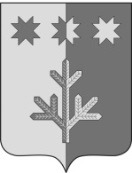 ЧУВАШСКАЯ РЕСПУБЛИКАШЕМУРШИНСКИЙМУНИЦИПАЛЬНЫЙ ОКРУГШЁМЁРШЁ МУНИЦИПАЛЛĂ ОКРУГĔН ДЕПУТАТСЕН ПУХĂВĚЙЫШĂНУ«___»__________2022 г.     №____Шёмёршё ял.СОБРАНИЕ ДЕПУТАТОВШЕМУРШИНСКОГОМУНИЦИПАЛЬНОГО ОКРУГАРЕШЕНИЕ «09» декабря  2022 г. № 5.1село ШемуршаО прогнозе социально-экономического развития Шемуршинского муниципального округа на 2023 год и на плановый период 2024 и 2025 годов Приложениек решению Собрания депутатов Шемуршинского муниципального округа от 09 декабря 2022 г. № 